IEEE P802.11
Wireless LANsBaseline is 11ac D1.2 COEX CIDs addressed: 2612, 2932, 2933, 2936Discussion:On CID 2932 :Per Draft P802.11REVmb_D10.1, 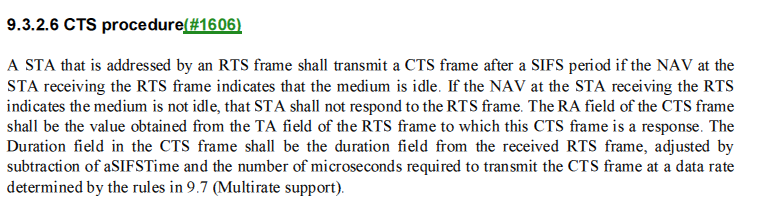 To meet this rule, the proposal herein is to accept the proposed resolution and to instruct the editor to replace the sentence on page 85, line 9 _ Otherwise the STA shall not respond with a CTS frame with the following paragraph:If the NAV indicates idle and CCA has not been idle for all secondary channels in the channel width indicated by the RTS frame’s RXVECTOR parameter CH_BANDWIDTH_IN_NON_HT a period PIFS prior to the start of the RTS frame, then the STA shall respond with a non-HT CTS frame after a SIFS period in the primary channel. CID 2933Currently in TGac Draft 1.2, page 85, Lines 16-24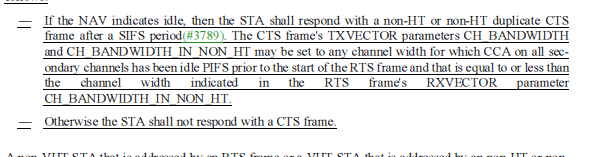 The proposal herein is to counter the proposed resolution and to instruct the editor to remove the sentence on page 85, line 24 _ Otherwise the STA shall not respond with a CTS frame TGac Draft 1.0 resolution on comments related to Static and Dynamic RTS/CTSTGac Draft 1.0 resolution on comments related to Static and Dynamic RTS/CTSTGac Draft 1.0 resolution on comments related to Static and Dynamic RTS/CTSTGac Draft 1.0 resolution on comments related to Static and Dynamic RTS/CTSTGac Draft 1.0 resolution on comments related to Static and Dynamic RTS/CTSDate:  2011-11-02Date:  2011-11-02Date:  2011-11-02Date:  2011-11-02Date:  2011-11-02Author(s):Author(s):Author(s):Author(s):Author(s):NameAffiliationAddressPhoneemailPeter LocIWT Inc.Cupertino CA 95014, USAPeterloc@iwirelesstech.com2612Kafle, Padam9.3.6The efficiency of the group addressed frames transmission has been neglected by 802.11ac. In 802.11ac the RTS CTS mechanism is used to detect the availability of the secondary channels. However, the RTS CTS cannot be used for group addressed as stated in 9.3.6. Allow RTS transmission to individual address and CTS response from the STA before the transmission of the group addressed frames.Disagree. There have been various proposals on the exchange protocol of RTS/CTS prior to the transmission of grouped address frames but none has shown significant improvement in efficiency due to the overhead of  CTS frames. The commentor is encouraged to bring a submission to the TGac task group for further consideration.2932Loc, Peter9.3.2.77215By not transmitting a CTS after receiving a (Static) RTS directed to it, the targeted VHT-STA violates the CTS procedure described in subclause 9.3.2.7 of Draft P802.11REVmb_D9.0. Furthermore,  the lack of CTS will force the initiator to invoke the backoff procedure to contend for the channel with other STAs and there is a good chance that the initiator may not get access to the channel for retransmitting the RTS and has to wait until the end of the current TxOP to contend for the channel again.Change "Otherwise the STA shall not respond with a CTS frame." to "Otherwise the STA responds with a CTS frame in the primary channel."Accept in principal2933Loc, Peter9.3.2.77229-30By not transmitting a CTS after receiving a (Dynamic) RTS directed to it, the targeted VHT-STA violates the CTS procedure described in subclause 9.3.2.7 of Draft P802.11REVmb_D9.0. Furthermore,  the lack of CTS will force the initiator to invoke the backoff procedure to contend for the channel with other STAs and there is a good chance that the initiator may not get access to the channel for retransmitting the RTS and has to wait until the end of the current TxOP to contend for the channel again.Change "Otherwise the STA shall not respond with a CTS frame." to "Otherwise the STA responds with a CTS frame in the primary channel."Counter. See below2936Loc, Peter9.3.2.7728-30To meet the requirements stated in this clause, all VHT STAs must keep track of the CCA IDLE time prior to receiving any packet at all times. A VHT STA only uses the CCA IDLE time after receiving a Static or Dynamic RTS that the RA  . In a typical network, most packets are transmitted without the preceding RTS/CTS but VHT STAs will be wasting their power on computing, updating and resetting the CCA IDLE counters even when they are not transmitting or receiving their own packets.Duplicated CID 29372937Loc, Peter9.3.2.7728-30To meet the requirements stated in this clause, all VHT STAs must keep a running count of the CCA IDLE time prior to receiving any type of  packet. Only when the receiving packet is a STATIC/DYNAMIC RTS and the RA matches its address, a VHT STA uses the count to determine the responses to the RTS initiator.  In a typical network, most packets are transmitted without the preceding RTS/CTS but all VHT STAs will be wasting their power on computing, updating and resetting the CCA IDLE counters even when they are not transmitting or receiving their own packets in anticipation of receiving a STATIC/DYNAMIC RTS. The overhead is too high to gain a rather small benefit. There are several possible solutions to this problem, 2 of which are mentioned here: 1) Change  "shall"  to "may" on line 10  or 2) implement a trigger mechanism for computing  CCA IDLE count  as outlined in submission 11-11-0636-02-00ac-comment-resolution-PowerSave.docAccept option 1) as proposed by the commentor.